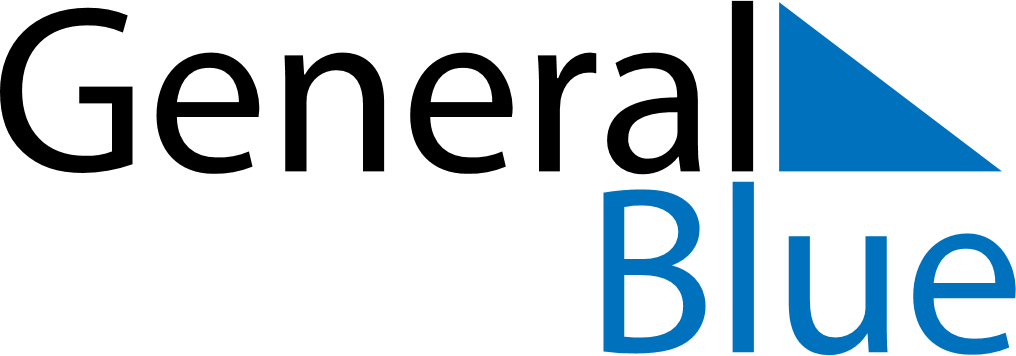 February 2029February 2029February 2029February 2029February 2029February 2029DenmarkDenmarkDenmarkDenmarkDenmarkDenmarkMondayTuesdayWednesdayThursdayFridaySaturdaySunday123456789101112131415161718Fastelavn19202122232425262728NOTES